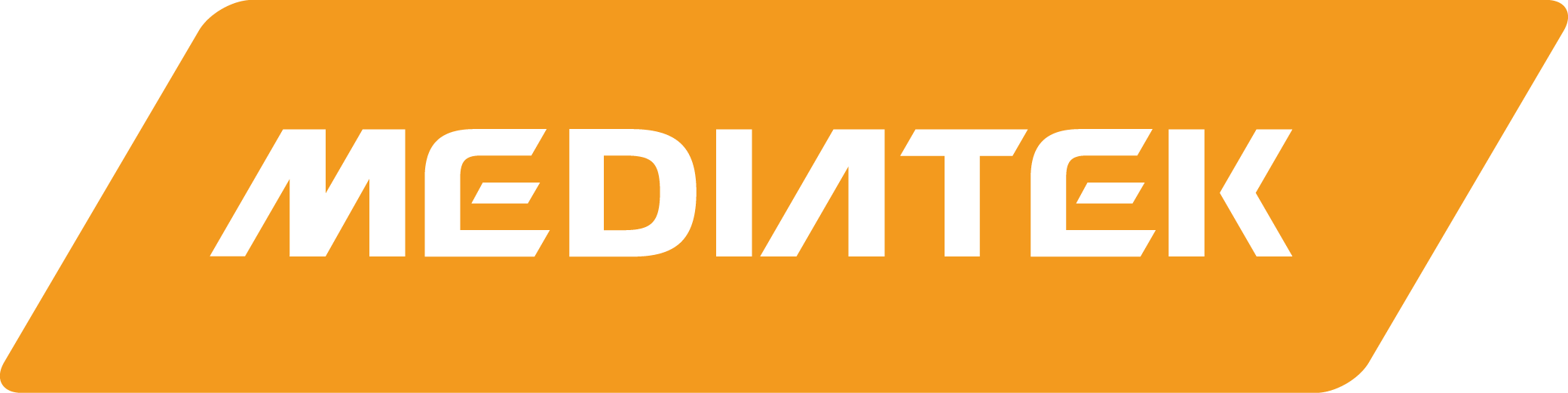 Software Applications for Cellular Communications Intern 2021 (Cambridge)
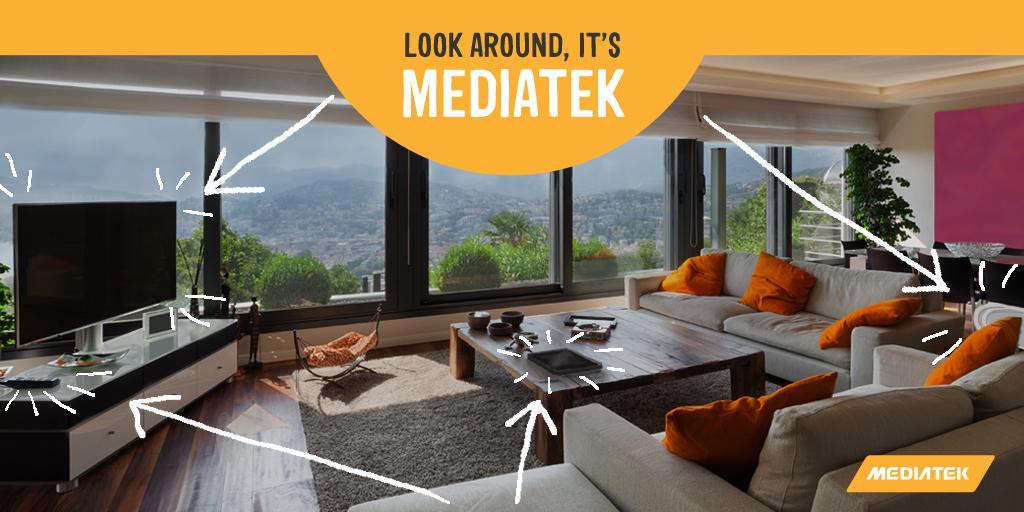 Would you like an opportunity to develop software for a company that designs the heart of mobile phones?The very different worlds of web technology and specialist software engineering combine in this exciting opportunity to work in a world leading, international company. MediaTek develops the incredibly complex chipsets and embedded software that powers today’s smart phones and one of our roles (in Cambridge) is to write the specialist software to automatically validate these systems against real networks, simulations and dedicated test equipment.  We can even validate the most advanced 4G and 5G features, without waiting for the real operators to roll them out.Because we work on multiple projects in parallel, you will have the unique opportunity to work across a diverse range of specialties – from cellular protocol stacks, to PC tools, databases, web design and Android applications.  Your learning is important to us, which is why we’ll make the most of your strengths and interests when selecting which projects you’ll work on.  As well as working in a friendly local team, you’ll have the opportunity to interact with our internal customers – R&D and validation colleagues - in Finland, India, Taiwan and China. Experience with multiple programming languages can be a great asset when looking for future employment, and we can offer you just that.  In this role you’ll have the opportunity to be exposed to object-oriented languages, such as C++ and C#, as well as ‘web-languages’ (for example HTML and JavaScript).  You will have the opportunity to adapt your existing knowledge to new languages, or maybe become an expert in one particular language.You’ll be…A great problem solver/ creative thinkerSomeone who enjoys picking up new skills quickly, through informal learning within the teamSelf-motivated and able to work both in a team and autonomouslyKeenly interested in software programmingIn addition, one or more of the below would be great (but not essential)An understanding and interest in PC applications – how they work and interactAn interest in mobile phones and to learn more about what’s inside them Familiarity with any wireless communications systemInterest in the use of smart tools to automate complex activitiesWhat we’ll offer you in returnWork in a modern open-plan R&D Center close to Cambridge (Cambourne) and served by a frequent bus serviceExcellent and varied experience working on real projects in a leading global, high-tech companyOpportunity to work with experienced and diverse engineers in friendly project teamsOpportunity to interact (via email, IM and video conference) with R&D colleagues around the worldDurationThe placement will begin in 2020 or 2021 and we can be flexible about the start date.  The length of the internship will need to be between 6-12 months long.LocationThis internship will be at our Cambourne, Cambridgeshire office, based 9 miles outside Cambridge city centre (with frequent direct bus services).  Cambridge is also conveniently located within one hour from Central London, four main London airports and The Eurostar.  Should the office be closed for reasons relating to COVID-19, we will arrange for you to work remotely from home.MediaTek and YouMediaTek is the world’s 4th largest global fabless semiconductor company, leading the market in chipset technology.  We enable more than 1.5 billion consumer electronic products a year including Smart TVs, Voice Assistant Devices (VAD), Android tablets, feature phones, Optical and Blu-ray DVD players, and we’re number two globally in mobile phones.  MediaTek looks for people with a great passion and work ethic, who have a broad set of technical skills and are ready to master new technologies and tackle some of industry’s greatest challenges to positively impact billions of future users.  From 4G and 5G smartphones, to tablets and digital television, MediaTek are changing the industry one innovative product after another. We pride ourselves on having an accomplished and successful global collaborative team culture and a competitive compensation package.  We know that each person makes important contributions, and that they are integral to our success.  How to Apply
To apply for this exciting internship please apply via email with the title ‘Software Applications for Cellular Communications Intern 2021 (Cambridge)’, including a CV, your contact details and a brief cover letter describing why you feel you are suited to the role. For any queries, please contact careers.europe@mediatek.com